UAV Operational Plan for -insert project name-Objective <insert a brief description of the objective – useful for toolbox and review>The purpose of this data collection is to... Field Intentions <insert all information pertaining to the project, contact details and detail an emergency procedure (if required – some companies may already have this well documented)> Tasks <insert a list of operations to carry out at the site><delete as necessary> For multiple sites these tasks are all to be repeated across each site:-List tasks here- <e.g. collect RGB/multispectral imagery/LiDAR/establish GCPs etc>-List tasks here--List tasks here--List tasks here-Pre-operational Checks for the Office:Check weather for flight date and time						Complete this flight planning document, including checking NOTAMs/AIP/Supps/VNCsSeek written landowner permission (email is fine)Check the airspace you want to fly in to ensure it is safe and permittedConsult VNCs Log Flight with AirshareApply for ATC (if required)Aviation Radio channels identifiedApply for NOTAM if required<this only applies to Part 102 certified organisations – if a flight requires a NOTAM (e.g. for flights >400ft) and you do not have Part 102, then an appropriate contractor should be engaged for the work>Is access sorted for mission (gate keys/radio channels/permits)Vehicle booked/prepared/checked?Flight plans created and saved?Firmware release version current and up to date on craft?Aircraft maintenance up to date?iPad/Tablet fully chargedBatteries fully chargedRC Batteries fully chargedSD Cards emptied and packed?Consult Hazard Register to refresh hazards (if required)Risk assessment conducted (See AOI and Hazard Assessment section)?App subscriptions up to date and signed in (if required)Sign-in to app licenses (Arc/Pix4D/Map Pilot etc) before leaving Wifi zone.Check Mobile phone coverage in area through service providers web siteSite map: <take a screenshot of Google Earth/your GIS with AOI highlighted with a shapefile etc. this helps give some context, and is a good reference for in the field>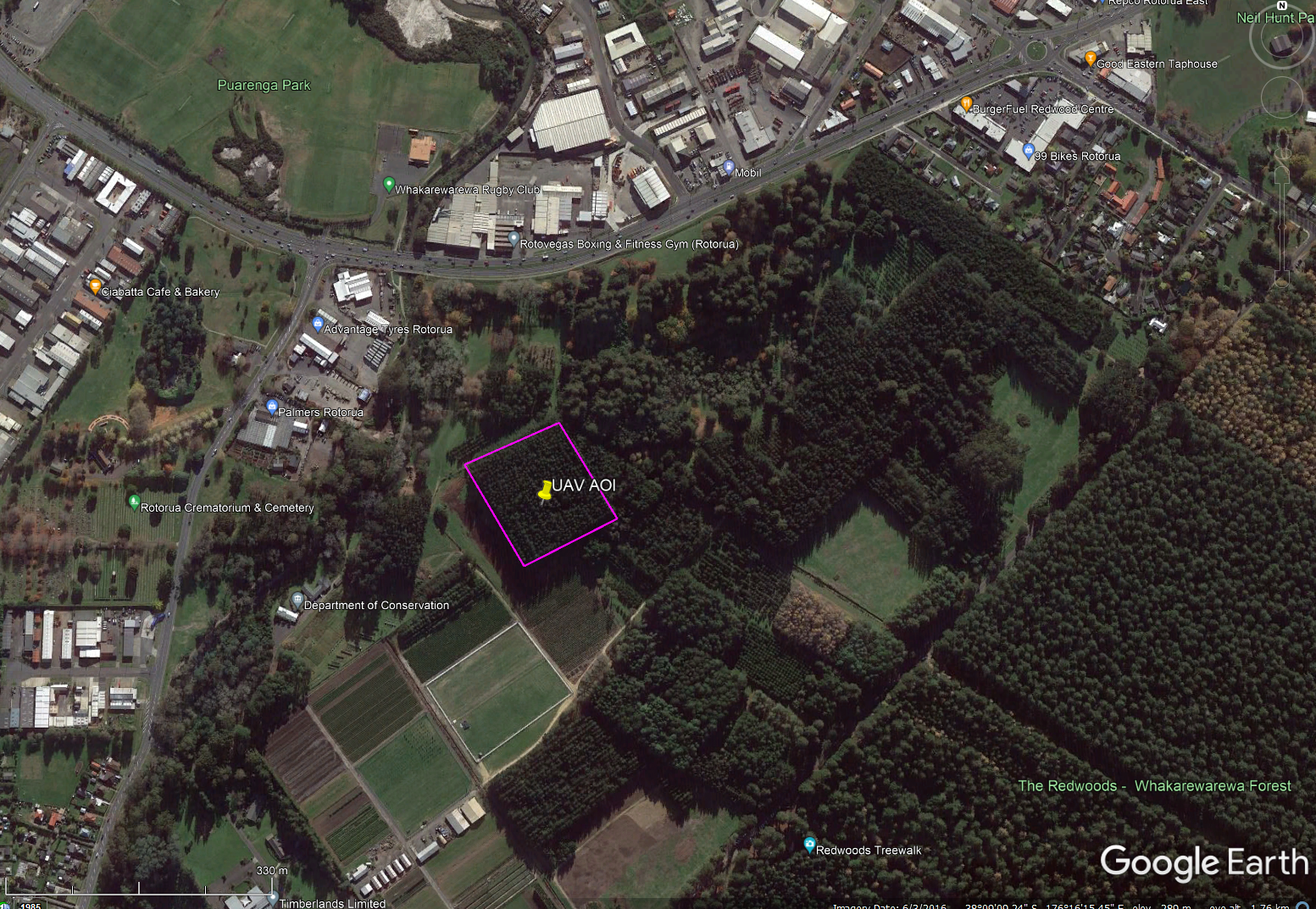 Kit List <add/delete items as necessary: this list is very useful for ensuring you don’t forget items you need in the field>AOI and Hazard Assessment: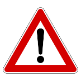 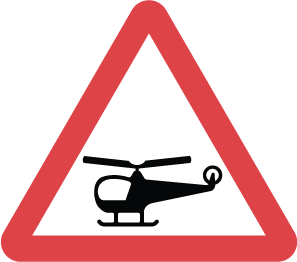 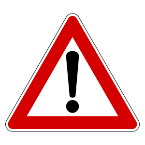 <copy and paste hazard logo’s and place them over the map to indicate hazards (useful for toolbox)><pre-determine a take off location from your GIS, and identify a secondary in case that one is not good when you get to the field. This can save a lot of time driving around>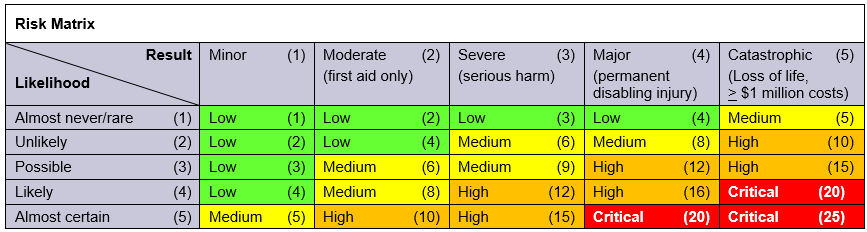 Hazard Assessment <Use the risk matrix above to fill out the potential hazards, severity, likelihood, rating and appropriate controls for your operations in the table below. A few examples are filled out>Flight Plans <insert images of flight plans here – this can be really handy if you need to make changes in the field, or for future reference>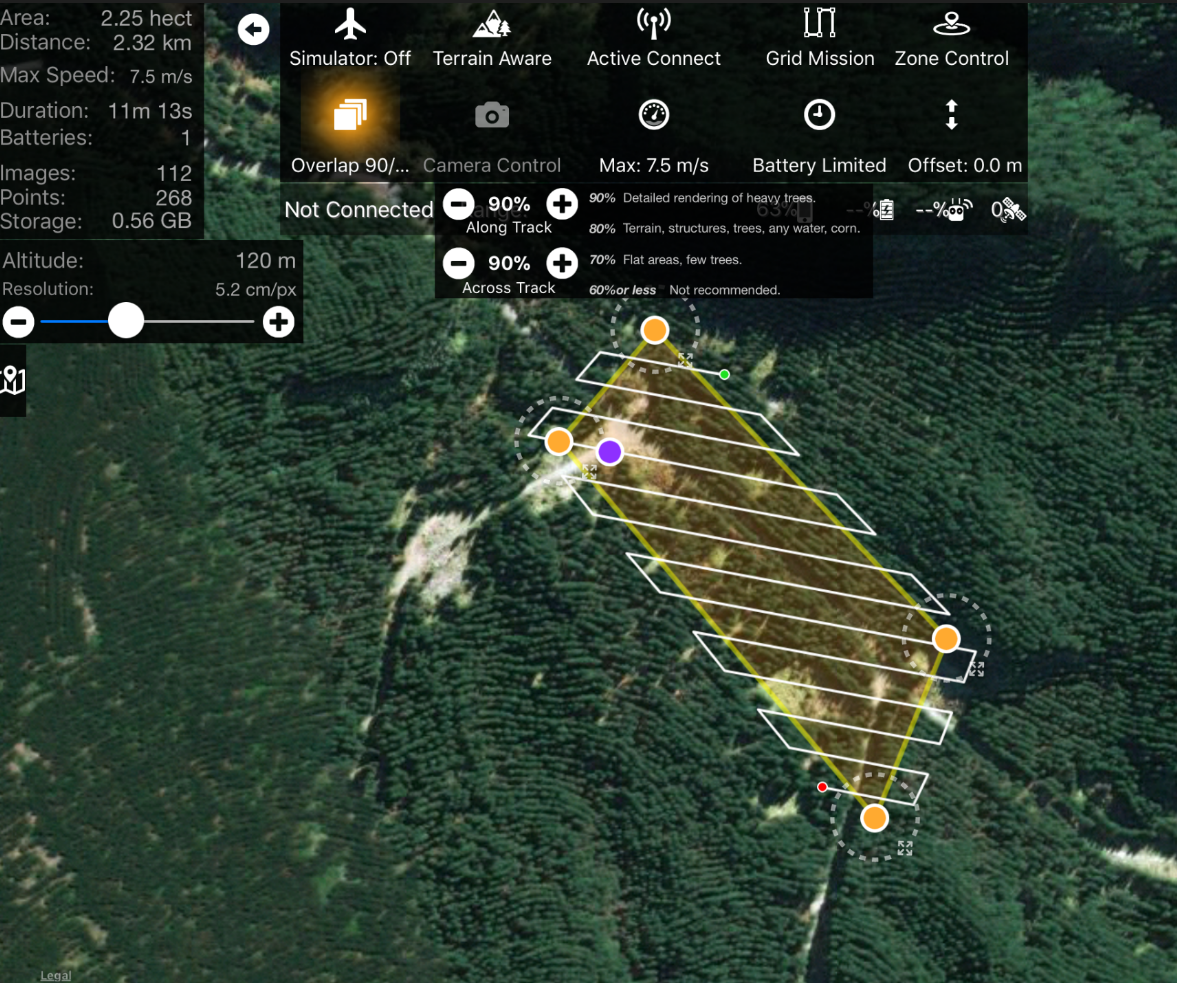 <Consider adding the locations of GCPs prior to heading out to the field, so that you can be sure that their coverage is even and you already have an idea of where to go when you get to the field to set up the site – Copy and paste from above and move around>Craft requiredPhantom 4 Pro<If doing multiple flights, add additional flight plan images and label them accordingly> Airspace <take a screenshot of the local airspace from your VNCs>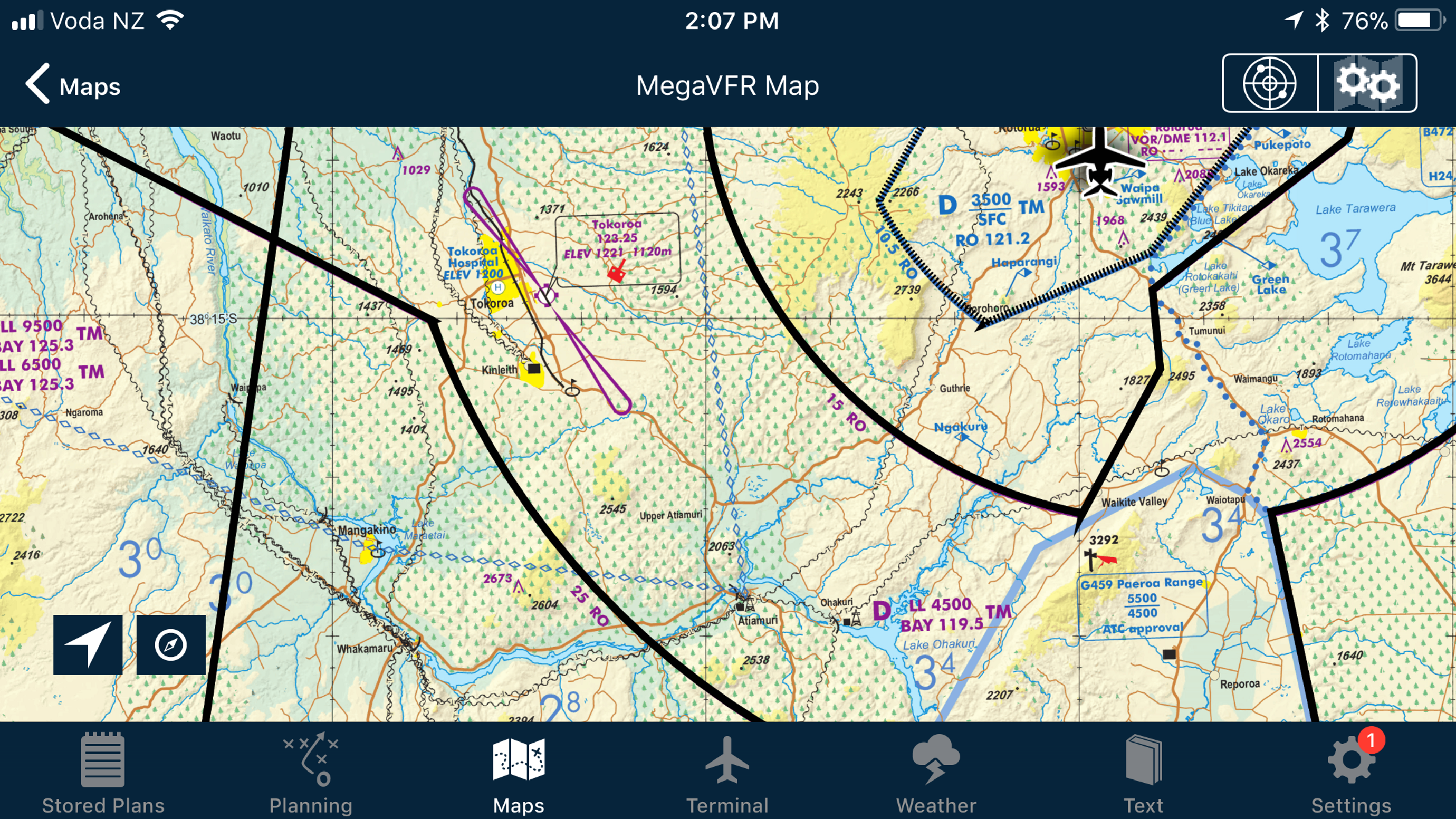 <Consult VNC’s prior to heading to the field, this will give you a good understanding of the airspace and what requirements there may be for conducting flights in this area. At the very least consult Airshare><Remember that as a UAV operator you are also in control of an aircraft and have a legal responsibility to ensure you understand the airspace that you are flying in, taking all possible precautions to ensure the safety of other airspace users – a helicopter will not be able to see and avoid a small UAV and if they hit your craft, it will be a serious incident> Checked NOTAMs/AIP/Supps/VNCsAirspace information:<identify the nearest aerodrome/airport, any special airspace (CFZ, MBZ etc), the local call sign (it can be useful to ask a local operator if unsure, or just state something obvious (i.e. Morrinsville Traffic, if operating in the Morrinsville CFZ, or Kaingaroa traffic if near Kaingaroa Forest), plus the aircraft VHF frequency so that you can tune in and observe broadcasts>AOI is 5nm S NZTO (uncontrolled Aerodrome) and 5.5 S of Tokoroa Hospital.Falls below the Morrinsville CFZ (LL CA = 4500’)Area call sign – Kinleith trafficRadio Frequency – 119.1 (unattended)Airspace Comments:<add any comments here that may be of use for this flight or future flights in this area, e.g. –“Tram Road is a busy thoroughfare for air traffic heading south from Tokoroa, especially Ag pilots, who fly low and follow the Tram Road as a navigation reference”>Contacts <google all local agricultural, commercial and tourism operators, plus local aviation clubs and contact them> <In areas of busy aviation, it can be useful to call up relevant operators when flights are booked in, to inform the pilots of your operations – you’ll be surprised how grateful they are. <Alternately consider putting together an email with a map of your planned flight area, altitude, time and date of operations plus what you intend to do (I.e. UAV mapping) and send it to all relevant operators a day or more before your intended ops><Inform them of your flight location (Kinleith forest, Xnm S NZTO), and altitude (express proximity to Tram Road for that flight) – pilots will know immediately if you are in their vicinity><If calling pilot, do so as early as possible the day before (usually between 1500 and 1800 hours) – pilots fly early, get back early and go to bed early, so try to work with them><once you have done this once or twice, you tend to build up a good list and then its just copy and paste/eat sleep repeat…>Rotorua <insert Nearest big town name and search for details of operators, then add below>Operator 1 company name, contact name, number, web address, contact number Operator 2 company name, contact name, number, web address, contact number Operator 3 company name, contact name, number, web address, contact number Tauranga/Te Puke <second biggest local town name and details of operators below>Waikato <regional operators and details of operators below>ItemYesNoCommentsUAV <insert craft name/model>X sets Batteries <insert no.>RC(s)Car Charger for UAV batteriesChargers for batteriesSD Cards x 2 <minimum>iPad/TabletSun shade for iPad/TabletLightning + Android CablesUAV Field Laptop x 2UHF Radios <if using an observer>VHF Aircraft Radio (if applicable)Satellite Phone <useful if in remote areas where you need comms>LiPO Bags <useful in case of hard landing/fault>1st Aid KitGCP markers & pegsTake-off MatAnemometerFire BlanketsFire ExtinguisherChairs (if applicable)Field table (if applicable)SunscreenSpray PaintAdditional sensors (if applicable)RTK base station (if applicable)RTK base batteries (if applicable)Generator (if applicable)Extension leads & Multi-boxesMOBILE PHONE CHARGED?HazardsSeverity of RiskLikelihoodRating (/25)Hazard ControlControl CommentsCommon UAV operational hazards are listed below. Please write in any additional site specific hazardsRefer To Risk Matrix on p4.Refer To Risk Matrix on p4.Refer To Risk Matrix on p4.1.Eliminate 2.Substitute, Isolate or Engineering Controls 3.Administrative Controls 4.PPEWrite in any site specific comments to be aware of that will help to control hazards.Operation Close to Highway – crash into road, distract drivers, could cause accident25101Ensure flight plans are constrained to areas off the main highway. If it is unavoidable, then consult NZTA.Public access to this area – pilot distraction, could cause an incident3134Put up signage, take an observer, wear high viz, tape off areas if appropriateDogs in the vicinity – could distract pilot, dog could attack craft causing damage or injury3132, 4Put up signage, take an observer, wear high viz, tape off areas if appropriate, wear appropriate PPEPoor Visibility/RC connectivity due to trees – could lose control of aircraft, which could cause an incident in controlled airspace25101Ensure VLOS at all times. Employ methods such as use of a MEWP if this is not possible. Set craft to RTH at appropriate altitude if signal is lost.Low Flying aircraft as in the control zone for NZRO – mid-air collision if the craft is not 25103Ensure that an Airshare has been put in and flights are coordinated with NZRO ATC. Be vigilant, maintain VLOS at all times and use an observer to monitor airspace. Also consider monitoring an aircraft VHF to keep track of what is going on in the control zone.Other:Other:Other:Other:Other:Other: